ZÁVĚREČNÝ ÚČET OBCE METYLOVICE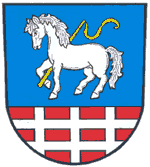 ZA ROK 202111/ Údaje o plnění příjmů a výdajů za rok 2021 (údaje jsou v Kč)Počáteční zůstatek na BÚ k 1. 1. 2021			                    37 162 238,94Počáteční zůstatek v pokladně k 1.1.2021					      6 471,--					Schválený		Upravený		Skutečnost				rozpočet		rozpočet			Daňové příjmy		16 533 000		24 856 430,--	          26 767 304,03Nedaňové příjmy		  1 020 600	  	  4 515 886,--	            4 965 979,60Kapitálové příjmy		  	-	  	     -	    	                   5 200,--	Dotace				     388 600	  	  4 827 057,54	            4 838 552,26Celkem příjmy		17 942 200		34 199 373,54           36 577 035,89 Běžné výdaje			17 830 200		35 445 273,54	          17 527 310,24 Kapitálové výdaje		37 110 000	  	34 752 100,--	          31 892 670,11Celkem výdaje		54 940 200		70 197 373,54	         49 419 980,35	Splátky úvěrů		             1 002 000	  	  1 002 000     	           1 002 000,--Zůstatek na BÚ u KB k 31.12.2021				                       3 180 032,68Zůstatek na BÚ u ČNB k 31.12.2021				         18 981 499,84Zůstatek na BÚ u Čs. Spořitelny k 31.12.2021				  117 603,78Zůstatek na BÚ u Banky Creditas k 31.12.2021			           1 006 517,18	Zůstatek v pokladně k 31.12.2021						    38 112,--Celkem finanční prostředky na účtech k 31.12.2021      		         23 285 653,48PŘÍJMY:						Rozpočet		SkutečnostSesk. 11 – daně z příjmu:                                  	      Daň z příjmu FO placená plátci.	    	4 000 000              4 197 798,03	      Daň z příjmu FO placená poplatníky   	   164 000                 275 023,99 	      Daň z příjmu FO vybíraná srážkou	   645 000	         713 008,61		      Daň z příjmu PO			   	4 985 000              6 016 971,02	      Daň z příjmu PO za obce			   208 430	         208 430,--	      Daň z přidané hodnoty		          13 040 000            13 446 726,18Sesk. 13 – poplatky a daně z vybraných činností.:	      Odvody za odnětí zem. půdy		       -			 1 503,--	      Popl. za odnětí lesní půdy					      10,--	      Poplatek za komunální odpad	               980 000	         999 223,--	      Popl. ze psů				     27 000	           24 558,--	      Poplatek z pobytu				     10 000	           13 305,--                  Popl. za užív. veřej. prostr.		       2 000	             3 270,--	      Správní poplatky				     10 000	           16 050,--	      Daň z hazard. her				   195 000                 198 428,03	      Zrušený odvod z loterií apod. her				        9,15	Sesk. 15 – majetkové daně:	     Daň z nemovitosti			               590 000	         652 990,02	     Daňové příjmy			          24 856 430,--	    26 767 304,03Sesk. 24 – přijaté splátky půjčených prostředků:	      Splátky půjčených prostř. od obyvat.      2 760 000	      2 814 790,95	Sesk. 41 – běžně přijaté dotace:	      Neinv. přijaté transf. z všeob.pokl.správy   340 781	          340 781,35	      Neinv. Dotace na volby			      31 000                   31 000,--	      Neinvestiční přijaté dotace ze SR	    405 500	          405 500,--	      Inv. dotace na PD kanalizace		    521 550	          521 550,--	      Inv. dotace na chodník 3. úsek		 1 868 200	        1 868 192,80	      Inv. dotace na PD na hřiště-doplatek	       58 800	             58 800,--	      Inv. dotace na rekonstr. VO		    320 000		320 000,--	      Dotace z MMR na párty stany		        5 109,54		    5 109,54	      Dotace ze Slovenska na párty stany	      84 865		  84 865,86		      Dotace pro JSDH				      13 937		  13 937,--	      Dotace z ÚP na zaměstnanost			-		  11 500,--		      Dotace na chodník 1. A 2. Úsek		1 177 315	        1 177 315,71	      Dotace celkem			             4 827 057,54	        4 838 552,26Sesk. 2x,3x – nedaňové a kapitálové příjmy:	      § 1039 – lesní hospodářství                         50 000	        188 841,78	      § 1098 – pozemky		                55 000	          73 821,--	      § 2310 – pitná voda			    10 000                   18 466,--	      § 2321 – kanalizace			    13 000                   31 224,--		      § 3313 – kino				         600	            1 725,--		      § 3314 -  knihovna			         500	               520,--	      § 3315 – muzeum				      2 000	           2 482,--	      § 3319 – kultura				    74 500                  76 258,--	      § 3341 – rozhlas a televize		      5 000		6 178,--	      § 3349 – noviny, zpravodaj		      2 500	            2 570,--	      § 3419 – tělovýchova		                  8 000	            8 425,--	      § 3429 – ostat. zájmová činnost		         741		   741,--	      § 3612 – bytové hospodářství		  273 000	        290 454,--	      § 3613 - nebytové hospodářství                370 000	        933 786,63	      § 3632 – pohřebnictví			    15 000                   19 520,--	      § 3633 – televize			                  2 500                     2 520,--	      § 3639 – komunální služby		  362 100    	        372 532,--	      § 3721 – nebezpečný odpad		      8 000		8 157,31	      § 3722 – sběr komunál. odpadů		  120 000	        129 915,48	      § 3725 – zneškod. komunál. odpadů	  326 000	        433 042,50	      § 6171 – místní správa			    40 000	          76 305,--	      § 6310 -  příjmy z fin. operací		         400	               460,42	      § 6320 – pojištění funkčně nespecifikované10 000	          10 744,--	      § 6402 – finanční vypořádání minulých let   2 045		 2 045,53	      § 6409 -  ostatní činnosti			      5 000		 5 654,--Celkem příjmy				         34 199 373,54       36 577 035,89VÝDAJE:						Rozpočet		Skutečnost§ 1014 - veterinární péče				  10 000		       - § 1036	 - správa lesního hospodářství	              10 500		     10 385,40      § 1039 - ost. záležitosti lesního hospodářství	233 000		   237 150,60 § 2143 – cestovní ruch				    7 500		       2 900,--§ 2212 - silnice				         2 509 100                      2 487 589,61§ 2219 - ost. záležitosti pozem. komunikací          5 757 100                      5 584 645,08§ 2221 – autobusové čekárny				    2 000		          400,-- § 2292 - dopravní obslužnost				379 210		   379 156,--	    § 2310 - pitná voda 				            134 000		       1 210,--§ 2321 - kanalizace				         	580 000	              556 288,80	§ 3113 - základní škola			         1 715 000	           1 711 724,44§ 3114 - základní škola se spec. vzděl. pomůckami     6 000		      6 000,--§ 3313 - kino						  25 000		    20 677,--§ 3314 - knihovna					  17 000  	   	    15 862,--§ 3315 - muzeum				              55 200	                36 686,94§ 3319 - kultura				            742 200	              741 751,58§ 3330 – činnost církví				120 000		  120 000,--	§ 3341 - místní rozhlas				  33 000		    15 718,58§ 3349 - zpravodaj, noviny				225 000	              205 508,01§ 3392 - klub důchodců				  20 000		    16 945,--§ 3399 - SPOZ					  31 500		    22 905,--§ 3412 – sportovní zařízení v majetku obce	       21 792 000	         21 722 607,48§ 3419 - tělovýchova					395 000	              265 584,30§ 3429 - ost. zájmová činnost		  	           409 470	              409 460,--§ 3543 – pomoc zdravotně postiženým		    5 400       		      5 400,-- 	§ 3599 – ost. činnost ve zdravotnictví		    2 000		      1 000,--§ 3612 - bytové hospodářství			            366 600	              284 209,19§ 3613 - nebytové hospodářství			343 900	              255 544,04§ 3631 - veřejné osvětlení			         1 335 000	           1 047 483,20§ 3632 - pohřebnictví				            102 000	                97 627,95§ 3713 – změna technologie vytápění	         1 560 000		1 480 000,--	§ 3721 - nebezpečný odpad			  	  40 000	                 37 801,35§ 3722 - komunální odpad			         1 505 000	            1 503 813,98§ 3723 - velkoobjemový odpad			140 000		   131 102,05§ 3726 - sběrný dvůr a kompostárna		         4	214 500		1 884 862,19§ 3745 - veřejná zeleň			         2 634 500	            2 627 559,42§ 3749 - ochrana přírody a krajiny			  23 650		     18 193,56§ 4350 - domovy pro seniory				  15 000	      	     15 000,--§ 4356 - denní stacionáře				  33 000	        	     30 500,--§ 4357 - domovy pro seniory se zdr. postiž.		  15 000		     15 000,--§ 5213 - krizová opatření				  10 000		       5 251,40§ 5269 – ost. správa pro krizové stavy		  30 000		    30 000,--§ 5512 - požární ochrana			           395 000	              392 984,59§ 6112 - zastupitelstvo			         1 503 700	          1 401 521,50§ 6114 – volby do Parlamentu ČR			  38 700		   38 678,14	§ 6171 - místní správa			         2 071 800	          2 068 554,10§ 6310 - služby peněžních ústavů			  20 500		    20 405,55§ 6320 - pojištění majetku obce			  79 330		    76 525,--	§ 6399 - daň PO za obec a odvod DPH	            347 430		  347 131,--	§ 6402 – fin. vypoř. minul. let			 641 000		640 212,32§ 6409 - ostatní činnosti			       17 514 683,54	            392 464,--Celkem výdaje		     		       70 197 373,54	       49 419 980,35FINANCOVÁNÍ:Splátka úvěru na ZŠ						       		1 002 000,--Zůstatek dlouh. závazků:    úvěr na stavbu školy		        	 	3 988 000,--2/ Údaje o pohledávkách a závazcích obcePohledávky								 14 868 820,24	- poplatek za odpad						           7 625,--	- poplatek ze psů					   	              460,--	- za odběrateli z obchodních vztahů				           2 974,--		- krátkodobé poskytnuté zálohy				       455 285,82	- pohledávky za osobami mimo vybrané vlád. Instituce	         21 475,--		- pohledávky za vybran. ústřed. vlád. institucemi		           7 678,14	- pohledávky za vybran. místn. vlád. institucemi		                  4,--		- ostatní krátkodobé pohledávky				         31 515,20		- poskytnuté návrat. fin. výpomoci dlouhodobé		       980 209,05	- dohadné účty aktivní					       110 000,--	- výnosy příštích období					       210 520,--	Závazky								11 931 043,41	- k dodavatelům			                  		      65 030,10		- přijaté zálohy						    213 931,65		- k zaměstnancům: platy a odvody za 12/2021		    288 674,--	- daň z příjmu za zaměstnance za 12/2021			      19 212,--	- sociální zabezpečení	za 12/2021				      90 193,--	- zdravotní pojištění za 12/2021				      44 687,--	- daň z přidané hodnoty					  -   18 125,--		- ostatní krátkodobé závazky					      72 466,--		- dlouhodobé úvěry					             3 998 000,--	- krátkodobé přijaté zálohy na transfery			    521 550,--	- ostatní dlouhodobé závazky					    130 348,--	- výdaje příštích období					    342 180,65		- dohadné účty pasivní					    416 209,77   3/ Výsledek hospodaření k 31. 12. 2021	- zisk	   					                      9 103 248,15 KčObec má 283 010 m2 lesních pozemků, na nichž lesní porost při ocenění dle vyhlášky č. 472/2008 Sb., (57,- Kč/m2) má hodnotu 16 131 570,-- Kč.Údaje o plnění rozpočtu příjmů, výdajů a o dalších finančních operacích v plném členění podle rozpočtové skladby jsou v příloze tohoto dokumentu, resp. k nahlédnutí na obecním úřadu u účetní (výkaz FIN 2-12). Drobná překročení a nenaplnění příjmů a výdajů dle jednotlivých paragrafů jsou podrobně rozepsány v komentáři k rozboru plnění rozpočtu, který byl projednán v zastupitelstvu dne 15.3.2022.Přehled o pohybu majetku obce Metylovice je nedílnou součástí Závěrečného účtu obce Metylovice. (Rozvaha)Roční účetní závěrka obce Metylovice včetně výkazů byla schválena zastupitelstvem obce dne 15.3.2022 a je založena na Obecním úřadě v Metylovicích.2) Hospodářská činnost obceObec neměla v roce 2021 žádnou hospodářskou činnost.3) Stav účelových fondůObec neměla v roce 2021 žádné účelové fondy.  4) Hospodaření příspěvkové organizace zřízené obcíZákladní škola Mj.A. Bílka a Mateřská škola, p.o., IČ 61963682, Metylovice 620					Hlavní činnost		    Hosp.činnost	CelkemNáklady celkem		          14 745 642,12		          757,17	          14 746 399,29 z toho: spotřeba materiálu		   430 971,50			  0,--		   430 971,50	spotřeba energie		   201 086,29		          757,17		   201 843,46	opravy a udržování		     34 578,03			  0,--		     34 578,03	cestovné			       2 224,--			  0,--		       2 224,--	ostatní služby		            1 507 665,27			  0,--		1 507 665,27mzdové náklady		9 072 874,--			  X		9 072 874,--            zák.sociální poj.		2 980 923,--			  X		2 980 923,--	jiné soc. pojištění		     35 735,--			  0,--		     35 735,--	zák. soc. náklady		   204 326,21			  X		   204 326,21	jiné sociální náklady		       2 762,20			  X		       2 762,20 	odpisy DHM			     33 000,--			  0,--		     33 000,--	náklady z DDHM		   162 366,78			  0,--		   162 366,78            ost.náklady 			     77 129,84			  0,--		     77 129,84 Výnosy celkem		         14 781 417,17         	       1 513,38	          14 782 930,55              z toho: dotace státu		         12 607 890,72			  X	          12 607 890,72  	příspěvek obce	           1 460 004,--			  X		1 460 004,--	vlastní příjmy			  713 522,45		       1 513,38		   715 035,83Hospodářský výsledek - zisk	    35 775,05    	          756,21                   36 531,26Fondy účetní jednotky k 31.12.2021Fond rezervní	ze zlepšeného HV		                			        282 211,28 Fond odměn				         	 		       		               898,07Rezervní fond z ostatních titulů							       0,--FKSP						                 			        287 701,05 Fond reprodukce majetku			  		       			9 253,60 	V roce 2021 Základní škola Mj. A. Bílka a Mateřská škola, p.o. v rámci hospodářské činnosti pronajímala krátkodobě učebny.	Hospodářským výsledkem za rok 2021 byl zisk ve výši 36 531,26 Kč.Roční uzávěrka příspěvkové organizace včetně výkazů byla schválena zastupitelstvem obce dne 15.3.2022 a je založena na Obecním úřadě v Metylovicích.5) Hospodaření organizace založené obcíObec nezaložila žádné organizace,.								    		6) Vyúčtování finančních vztahů ke státnímu rozpočtu a ostatním rozpočtům veřejné úrovněPoskytovatel:   státní rozpočet, státní fondy, regionální rada, Ms kraj, Evropská unieÚZ		Název					Příjem		Výdej	Vratka/nedoplatek620		DPS-rekonstrukce zázemí sport. areálu	     58 800,--	r. 2020			-107517969	Chodník – 3. Úsek			1 868 192,80	r. 202098193		Volby Senát a KZ – doplatek za r. 20	       2 045,53	r. 202098037		Kompenzační bonus			    340 781,35	-90992		PD na rozšíření kanalizace		    521 550,--	  531 850,-- 601		Na rekonstrukci VO-IV.etapa		    309 787,68	  309 787,68110117051	Kulturne dedictvo – z SK			      84 865,86	r. 2020110117051	Kulturne dedictvo z MMR		        5 109,57	r. 202098071		Volby do Parlamentu ČR			      31 000,--	  38 678,14	+ 7 678,4091628		chodník 1. a 2. Úsek			1 177 315,71	1 177 315,7114004		pro JSDH				     13 937,--	     13 937,--13101		ÚP – veřejně prospěšné práce		     11 500,--	     11 500,--Obec v r. 2021 poskytla příspěvek z veřejných financí těmto subjektům:Tenisový klub Karlický Metylovice, z.s.			37 390,-- KčPtačoroko z.s. Frýdlant n. O.					30 000,-- KčSK Metylovice, z.s.				         	          160 000,-- KčTJ Sokol Metylovice, z.s.  					41 300,-- KčPožární sport							80 400,-- KčČeský svaz zahrádkářů Metylovice				23 100,-- KčMs kraj – kotlíkové dotace			          	          180 000,-- KčŘímskokatolická farnost Metylovice		          	          120 000,-- Kč	Půjčku 7 občanům na změnu technologie vytápění	       1 350 000,-- KčSplácené půjčky občany 				       2 814 790,95 KčO použití příspěvků byly sepsány s příjemci veřejnoprávní smlouvy a na základě vnitřní směrnice obce o finanční kontrole bylo prověřeno jejich dodržení. Nebyly shledány rozpory.7) Zpráva o výsledku přezkoumání hospodaření obce za rok 2021Přezkoumání hospodaření provedl Krajský úřad Moravskoslezského kraje v Ostravě, odbor kontroly a interního auditu na základě písemné žádosti obce Metylovice.Závěr zprávy: Při přezkoumání hospodaření za rok 2021 byly zjištěny nedostatky, spočívající v porušení povinností stanovených zvláštními právními předpisy a neodstranění nedostatků zjištěných  při dílčím přezkoumání.Plné znění zprávy o provedeném přezkoumání hospodaření obce za rok 2021 je přílohou k závěrečnému účtu.Nedílnou součástí Závěrečného účtu obce Metylovice za rok 2021 jsou tyto přílohy:- Zpráva o výsledku přezkoumání hospodaření obce Metylovice za rok 2021- Výkaz pro hodnocení plnění rozpočtu obce za rok 2021- Rozvaha k 31.12.2021- Výkaz zisku a ztráty k 31.12.2021- Příloha k účetní závěrce k 31.12.2021- Údaje o poskytnutých garancích- Údaje o projektech partnerství veřejného a soukromého sektoru- Rozvaha k 31.12.2021 za Základní školu a Mateřskou školu Metylovice, p.o.- Výkaz zisku a ztráty k 31.12.2021 za Základní školu a Mateřskou školu Metylovice, p.o.- Příloha k účetní závěrce k 31.12.2021 za Základní školu a Mateřskou školu Metylovice, p.o.Pro obsažnost příloh k Závěrečnému účtu obce Metylovice jsou tyto k nahlédnutí         na Obecním úřadě v Metylovicích po dobu vyvěšení závěrečného účtu.V Metylovicích 20.5.2022 Zpracovala: Ing. Čupová											Ing. Lukáš Halata v.r.      starosta obceVyvěšeno dne:					    Na elektron. úřední desce vyvěšeno dne:Sejmuto dne: